COMPARISON OF EFFECTIVE MODE AREA AND NONLINEAR COEFFICIENT CHARACTERISTICS OF CIRCULAR AND RECTANGULAR  PHOTONIC CRYSTAL FIBER  WITH HOLLOW-CORE INFILTRATED CARBON DISULFIDEOanh Truong Thi Chuyena, Ngoc Vo Thi Minhb, Thanh Thai Doanc, Trang Do Maib, Hoang Trinh Ngocb, Mai Nguyen Thi Quynhd, Thuy Hoang Vanb, Lanh Chu Vanb* a) Nguyen Quang Dieu High School for the Gifted, Cao Lanh, Vietnamb) Vinh University, 182 Le Duan, Vinh City, Viet Namc) Ho Chi Minh City University of Food Industry, 140 Le Trong Tan, Tan Phu, HCM City, Viet Nam d) Tan An High School, Long An, VietnamE-mail: chuvanlanh@vinhuni.edu.vnAbstract: In this paper, we simulate and compared the effective mode area and the nonlinear coefficient of circular and rectangular lattices photonic crystal fibers (PCFs) structures when infiltrating carbon disulfide (CS2). By changing the lattice constant Ʌ = 1.0 µm; 1.5 µm; 1.8 µm, and 2.0 µm with the filling factor d1 /Ʌ  from 0.3 to 0.8 to change the core diameter Dc  (Dc = 2Ʌ - 1.2d1, there d1 is the first ring diameter), we have selected  02 structures of the circular lattice of fibers #CF1 (Ʌ = 1.0 µm, d1 /Ʌ = 0.75, Dc = 1.1 µm), #CF2 (Ʌ = 1.0 µm, d1 /Ʌ = 0.8, Dc = 1.04 µm) and 02 structures of the rectangular lattice of fibers  # F1 (Ʌ = 1.0 µm, d1 /Ʌ = 0.75, Dc = 1.1 µm), and  #RF2 ( Ʌ = 1.0 µm, d1 /Ʌ = 0.8, Dc = 1.04 µm). When comparing the effective mode area and nonlinear coefficient of these optimal structures, we found that at the same structural parameters with the same pump wavelength of 1.55 µm, the #CF1  has an effective mode area smaller by 0.137 µm2 and the nonlinear coefficient is higher by 5170 W -1.km -1  than the # RF1;  these results correspond to 0.138 µm2 and  2820 W -1 .km -1 when comparing two fibers #CF2  and #RF2. From this, we show that when CS2 is infiltrated into the core, we have found the optimal PCF fibers with a small effective mode area and high nonlinear coefficient there the circular lattices are more optimal than the rectangular lattices. The structures we propose are very suitable for the study of supercontinuum generation (SC) in the near-infrared region.I. IntroductionPhotonic crystal fiber (PCF) is very popular in the optical field due to its versatility and applications. PCF can be characterized by changing its structural parameters. However, once the specific design of the PCF has been fabricated, it becomes difficult to change its optical properties. To overcome this problem, since 2006, people have been injecting liquid into the fiber core to control the characteristics of PCF [1] and therefore, the applications of  PCF have also been further enhanced such as optical amplifiers, chemical and biochemical sensors [2-3], fiber lasers [4] and especially supercontinuum(SC) [5].As is known, for a PCF fiber to have good SC efficiency, one of the main determining factors is that its core must have a high nonlinear coefficient with a small effective mode area (Aeff ). The effective mode area is a very important quantity and is considered a measure of the nonlinearity of the PCF fiber. When the effective mode area is low for high power density, which is essential for nonlinear effects. Besides, the effective mode area  has a great influence on the loss inside the PCF fiber such as confinement loss [6]… Therefore, it is necessary to choose a liquid with a high nonlinear refractive index to inject into the PCF fiber core and found the optimal structure with a small effective mode area for application in SC.To do this, we have carried out an infiltration of Carbon disulfide (CS2) into the PCF fiber core. In this paper, we choose circular and rectangular lattices PCF with the same silica substrate, inside the fiber, there are 8 circularly arranged stomatal rings with lattice constant values Ʌ = 1.0 µm; 1.5 µm; 1.8 µm, and 2.0 µm;  where the diameter of the first ring is variable (Dc = 2Ʌ - 1.2d1) by changing the fill factor of the first ring d1 / Ʌ  from 0.3 to 0.8. With the help of  Lumarical Mode Solutions (LMS) and Matlab, we have simulated numerically and produced the characteristic line shape the effective mode area  and the nonlinear coefficient of  two structures. By doing this, we can completely compare the effective mode area and nonlinearity coefficient of circular and rectangular lattices PCF structures, thereby finding the optimal structure for application and SC.II. Describe the structure and theory of effective mode area, nonlinear coefficients in crystalline optical fibersThe structure of PCF circular and rectangular lattices is simulated as shown in Figure 1.Figure 1. Diagram of modeling the geometrical structure of PCF circular lattice (a), and rectangular lattice (b)From Figure 1, the two structures that we used for simulation have 8 stomatal rings with lattice constants with values  Ʌ = 1.0 µm; 1.5 µm; 1.8 µm, and 2.0 µm where the first ring diameter d1 can be changed by varying the fill factor d1/Ʌ  from 0.3 to 0.8; the central core permeable by CS2  has a diameter between 0.52 µm and 1.64 µm (Dc = 2Ʌ - 1.2d1 ). CS2 is chosen because the nonlinear coefficient extremely is large and much higher than Carbon tetrachloride (CCl4) or Chloroform (CHCl3). The nonlinear refractive index of CS2  has a value of  320.10-20 m2/W at 1.55 µm and is 100-fold higher than that of silica (SiO2) [7] and thus, SC in the infrared and infrared regions can be induced in hollow-core PCF fibers filled with CS2 [8-10]. The difference in the nonlinear refractive index of CS2 compared with CCl4 and CHCl3 is depicted in Figure 2.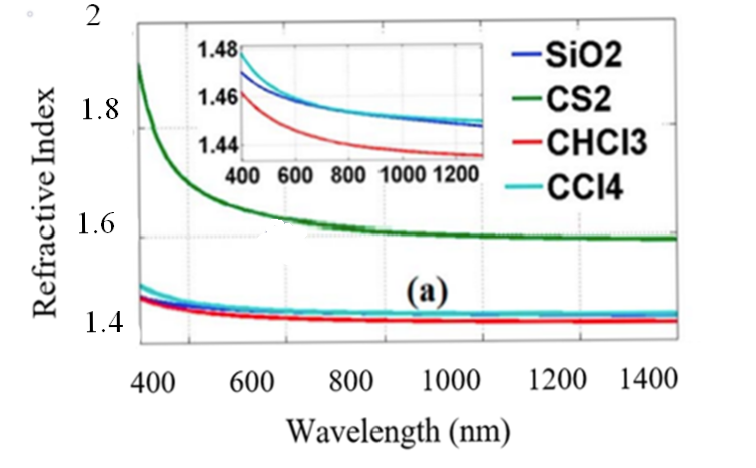 Figure 2. The refractive index curves of CS2 versus CCl4 and CHCl3 [7]As mentioned, the nonlinear coefficient of the PCF fiber plays a very important role for SC. The larger the PCF nonlinear coefficient, the higher the super continuous transmission efficiency. The nonlinear coefficient is given by the formula [11]                                     (1)where Aeff  is the effective mode area given by [11]                                        (2)Thus, choosing CS2 with a large nonlinear refractive index to penetrate the PCF core and choosing a structure with a small effective mode area will be favorable conditions for SC research.In this paper, we compare effective mode area and the nonlinear coefficient of two hollow core PCF structures with circular and rectangular lattices permeated CS2 with silica substrates. The object that we aim to conduct the comparison is PCF structures with small the effective mode area and high the nonlinear coefficient.III. Results and DiscussionTo compare the effective mode area  and the nonlinear coefficient of two hollow core PCF structures permeable CS2, we simulate using LMS software the PCF structures with lattice constant Ʌ = 1.0 µm; 1.5 µm; 1.8 µm and 2.0 µm have a first ring diameter that can be changed by varying the fill factor d1/Ʌ from 0.3 to 0.8 and get the results shown in Figure 3.Figure 3. Effective mode area graph Aeff  of PCF circular and rectangular lattices infiltrated CS2  a) Ʌ = 1.0 µm ; b) Ʌ = 1.5 µm ; c) Ʌ = 1.8 µm ; d) Ʌ = 2.0 µm .In general, for two PCF structures circular and rectangular lattices, when at the same lattice constant, the effective mode area will increase as the wavelength increases and decrease as the fill factor increases. To further clarify the value of Aeff, we proceed to calculate the value of effective mode area  at the pump wavelength of 1.55 µm as Table 1.Table 1. Table of the effective mode area Aeff  (µm2) values of circular and rectangular lattices PCF structures permeable to CS2 at pumping wavelength 1.55 µm.From table 1, it can be seen that for circular lattice the minimum effective mode area is 1.152 µm2 and the largest is 5.795 µm2. Meanwhile, this result for rectangular lattice is 1.29 µm2 and 5.936 µm2. Thus, at the same parameters, circular lattice PCF structures at 1.55 µm pump wavelength give the effective mode area smaller than rectangular lattices. From this result, we choose the optimal 02 fibers about the effective mode area for each lattice structure as shown in Table 2.Table 2. Optimal structures of the effective mode area  of PCF circular and rectangular latticesThe schematic diagram of the selected optimal structures is depicted in Figure 4: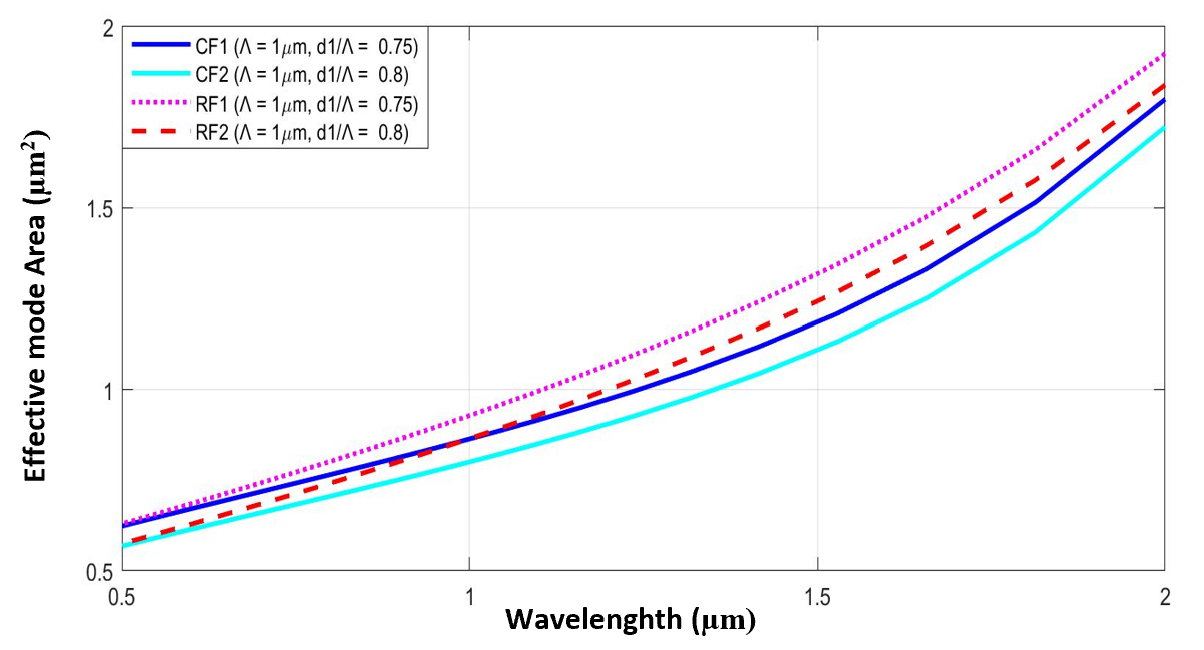 Figure 4. Synthesis of the effective mode area of the PCF structures #CF1, #CF2, #RF1, and #RF2 of the circular and rectangular lattices when permeating CS2.From Table 2 and Figure 4 it can be seen that, as the wavelength increases, the effective mode area of the PCF constructs #CF1, #CF2, #RF1, and #RF2 also increase, especially rapidly in the wavelength range from 1.5 µm to 2.0 µm. When comparing at the same wavelength of 1.55 µm, at the same parameter Ʌ = 1.0 µm, d1/Ʌ = 0.75, Dc = 1.1 µm, the  #CF1 structure of the circular lattice has the effective mode area 0.137 µm2  smaller than #RF1 fiber  of the rectangular lattice; while this difference is in Ʌ = 1.0 µm, d1/Ʌ  = 0.8, Dc = 1.04 µm of  #CF2 and  #RF2 is 0.138 µm2.Next, we compare the nonlinear coefficients of #CF1, #CF2,  #RF1, and #RF2 fibers at a pump wavelength of 1.55 µm. The nonlinear coefficients of the optimal structures are depicted as shown in Figure 5. 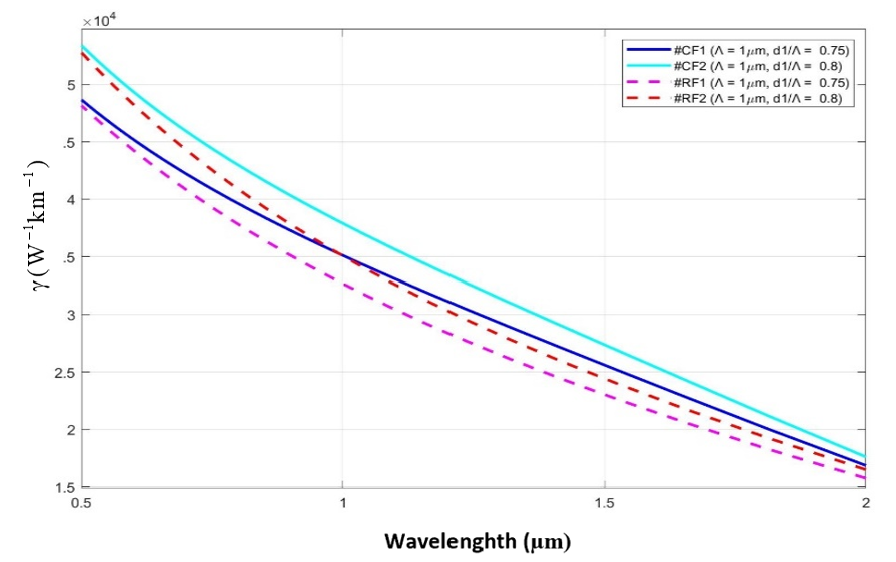 Figure 5. Summary of the PCF structures #CF1, #CF2, #RF1, and #RF2 of the circular and rectangular lattices when permeating CS2.From Figure 5, the nonlinear coefficient of the structures #CF1, #CF2, #RF1, and #RF2 of the circular and rectangular lattices under CS2 permeation decrease rapidly with increasing wavelength. When at the same structure parameters, the nonlinear coefficient of  #CF1, and #CF2 fibers of the circular lattice are both larger than those of the #RF1 and #RF2 fibers of the rectangular lattice. At the pump wavelength of 1.55 µm, these structures give values  as shown in Table 3:Table 3. Values the nonlinear coefficient of the structures #CF1, #CF2, #RF1 and #RF2 at pump wavelength 1.55 µm.Table 3 shows the optimal structures about Aeff of the circular and rectangular lattices when permeation CS2 has very high nonlinear coefficients. In which, when at the same structural parameters and the same pump wavelength, it is 1.55 µm then #CF1 fiber is about 5170 W -1.km -1 larger than #RF1 fiber and #CF2 fiber is also larger by 2820 W -1.km -1 compared to fiber #RF2. Thus, the circular lattice structure is more optimal than the rectangular lattice because the effective mode area is small and the nonlinear coefficient is high when impregnated with the same liquid as CS2. This is a very favorable condition for super continuous generation research. The results outlined in this paper are also optimal compared with some previous publications, as shown in Table 4.Table 4. The characteristic values of the proposed PCFs in comparison with previous publications.IV. ConclusionIn this paper, with changing lattice constant and fill factor  d1/ Ʌ  from 0.3 to 0.8 to change the first ring diameter and core diameter (from 0.52 µm to 1.64 µm), we simulated and obtained structures with the effective mode area optimized with nonlinear coefficient high composed of fibers #CF1, #CF2, #RF1, and #RF2 of the circular and rectangular lattices when penetrated with CS2. The results show that the permeation of CS2 into the PCF core of the circular and square lattices obtained structures with the effective mode area is small (from 1.152 µm2  to 5.795 µm2  for circular lattice and from 1.29 µm2  up to 5.936 µm2 for rectangular lattice at pump wavelength 1.55 µm). Furthermore, the effective mode area of circular lattice structures is better than rectangular lattices. Specifically, when at the same structural parameters and the same pumping wavelength of 1.55 µm, the effective mode area of  #CF1 fiber is less than 0.137 µm2 and the nonlinear coefficient higher than 5170 W -1.km -1  compared to fiber #RF1; these results correspond to 0.138 µm2 and 2820 W -1 .km -1 when comparing the two fibers  #CF2  and  #RF2. These are the optimal fibers with the effective mode area small and high nonlinear coefficients that are good candidates for the study of super continuous emission in the near-infrared region.AcknowledgmentsThis research is funded by Vietnam National Foundation for Science and Technology Development (NAFOSTED) under grant number 103.03-2020.03.References[1]. Hoo YL, Jin W, Shi C, Ho HL, Wang DN, Ruan SC, “Design and modeling of a photonic crystal fiber gas sensor” Vol. 42, Issue 18, 2003, pp. 3509-3515. [2]. Sayed Asaduzzaman, Md. Faizul Huq Arif, Kawsar Ahmed, and Priyanka Dhar,  “Highly Sensitive Simple Structure Circular Photonic Crystal Fibre based Chemical Sensor”, 2015, IEEE (WIECON-ECE) 19-20.[3]. Ahmmed A. Rifat1, Kawsar Ahmed, Sayed Asaduzzaman, Bikash Kumar Paul, and Rajib Ahmed, “ Development of Photonic Crystal Fiber Based Gas/ Chemical Sensors”, Computational Photonic Sensors pp 287- 317.[4]. Laurent Michelle, Charlotte R. Bennett, David M. Taylor, and Terence J. Shepherd,  “Multicore Photonic Crystal Fiber Lasers for High Power/Energy Applications”, Ieee journal of selected topics in quantum electronics, vol. 15, no. 2, March/April  2009, Pp - 328-336.[5]. Lanh Chu Van, Alicja Anuszkiewicz, Aliaksandr Ramaniuk, “Supercontinuum Generation in Photonic Crystal Fibre with Core filled with Toluene”, Journal of Optics, Vol.19, 2017, Number 12.[6]. T. P. White, R. C. McPhedran, C. M. de Sterke, L. C. Botton, and M. J. Steel, “Confinement losses in microstructured optical fibers,” Opt. Lett. 26, 2001, 1660–1662. [7]. Chun-can Wanga, , Wei-min Lia, Na Lia , Wen-quan Wanga, “Numerical simulation of coherent visible-to-near-infrared supercontinuum generation in the CHCl3-filled photonic crystal fiber with 1.06 μm pump pulses , Optics & Laser Technology, 2017.[8]. S. Kedenburg, T. Gissibl, T. Steinle, A. Steinmann, H. Giessen, “Towards integration of a liquid-filled fiber capillary for supercontinuum generation in the 1.2–2.4 µm range”, Opt. Express 23, 2015, 8281–8289.[9] D. Churin, TN Nguyen, K. Kieu, RA Norwood, N. Peyghambarian, “Mid-IR supercontinuum generation in an integrated liquid-core optical fiber filled with CS2”, Opt. Mater. Express 3, 2013, 1358–1364.[10] CC Wang M. Bache, “Coherent near-Mid-IR supercontinuum generation in highly nonlinear multi-cladding liquid-core fiber designed for flat normal dispersion” Proc. CLEO Europe CF_3_3, 2015.[11]. Agrawal GP. Nonlinear fiber optics. Springer. 2000.[12]. Quang Ho Dinh, Jacek Pniewski, Hieu Le Van, Aleksandr Ramaniuk, Van Cao Long, Krzysztof Borzycki, Khoa Dinh Xuan, Mariusz Klimczak, And Ryszard Buczynski, “Optimization of optical properties of photonic crystal fibers infiltrated with carbon tetrachloride for supercontinuum generation with subnanojoule femtosecond pulses”, Applied Optics, Vol. 57, No. 14, 2018.[13] Chu Van Lanh, Van Thuy Hoang, Van Cao Long, Krzysztof Borzycki, Khoa Dinh Xuan, Vu Tran Quoc, Marek Trippenbach, Ryszard Buczyński, and Jacek Pniewski, “Optimization of optical properties of photonic crystal fibers infiltrated with chloroform for supercontinuum generation”, Laser Phys. 29, 2019.[14] Lanh Chu Van et al “ Supercontinuum generation in photonic crystal fibres with core filled with toluene To cite this article before publication”, J. Opt. in press https://doi.org/10.1088/2040-8986/aa96b  ,2017.[15] Yashar E. Monfareda , Sergey A. Ponomarenko, “Extremely nonlinear carbon-disulfide-filled photonic crystal fiber with controllable dispersion”, Optical Materials 88, 2019, 406 – 411.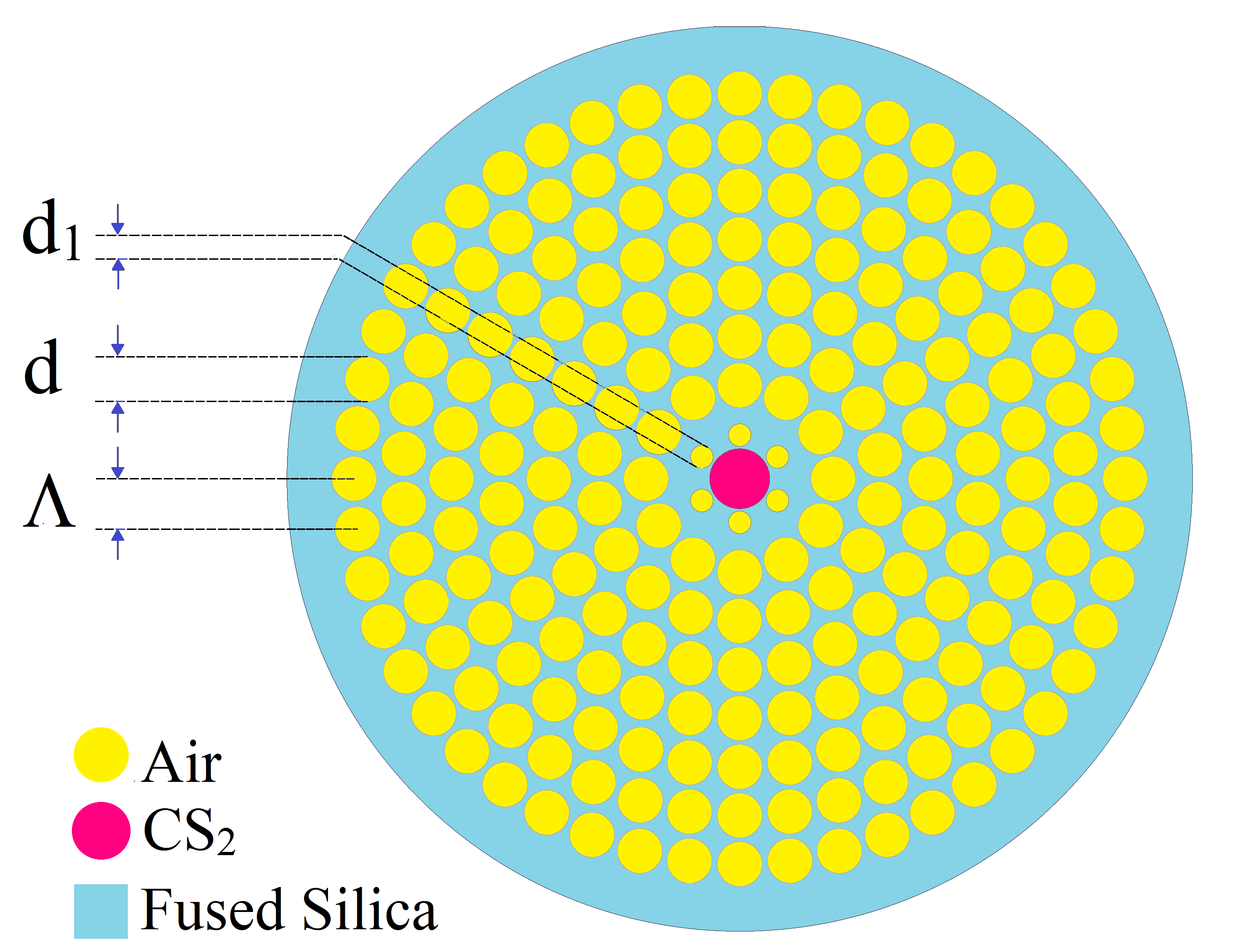 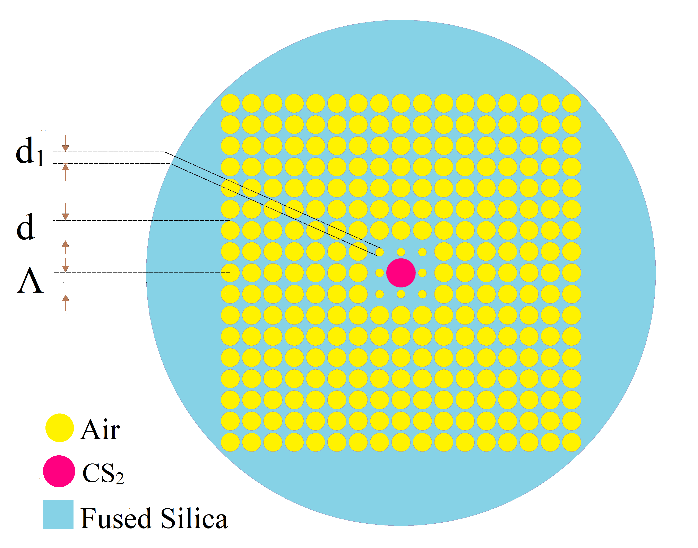 (a)(b)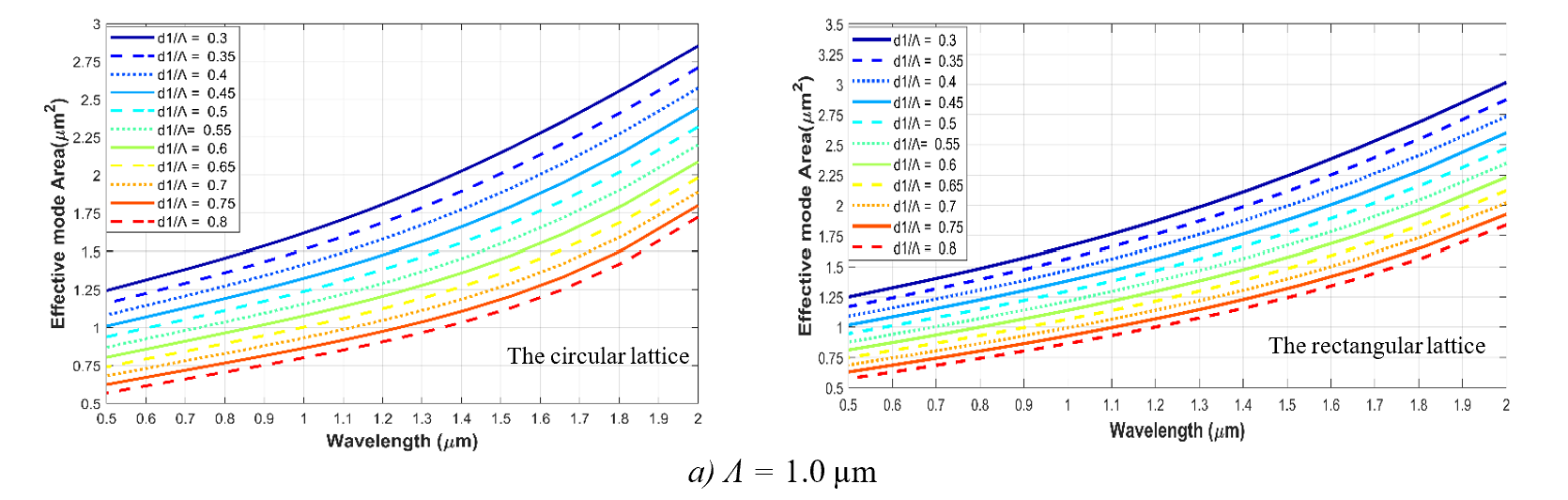 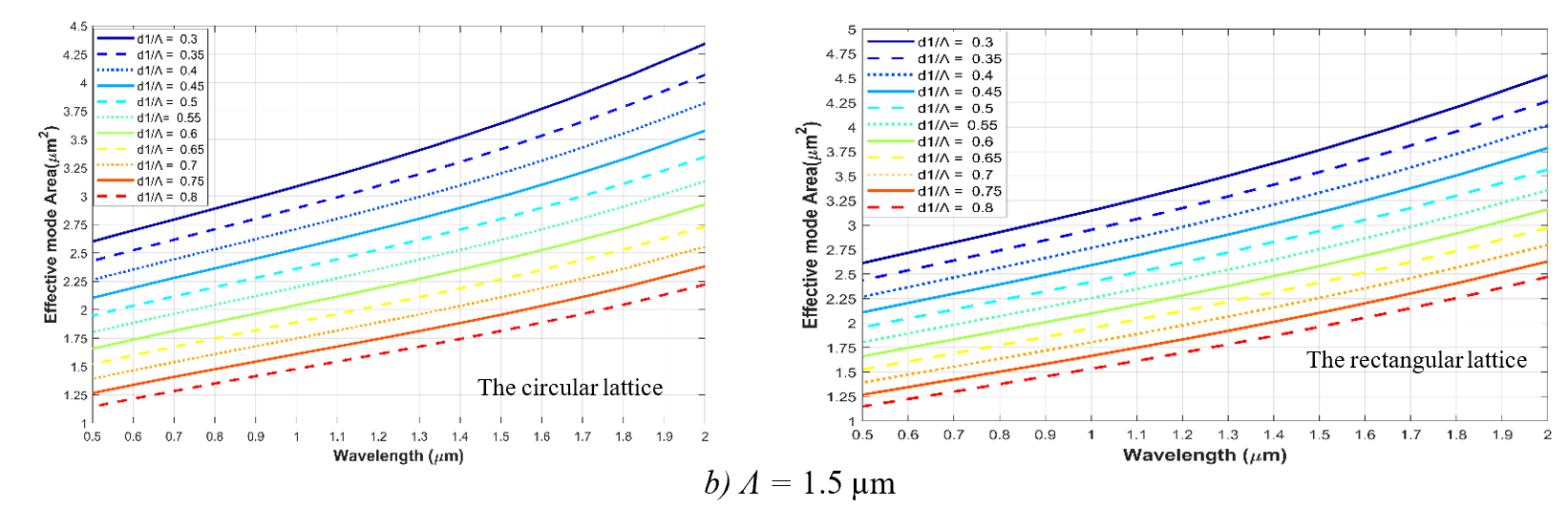 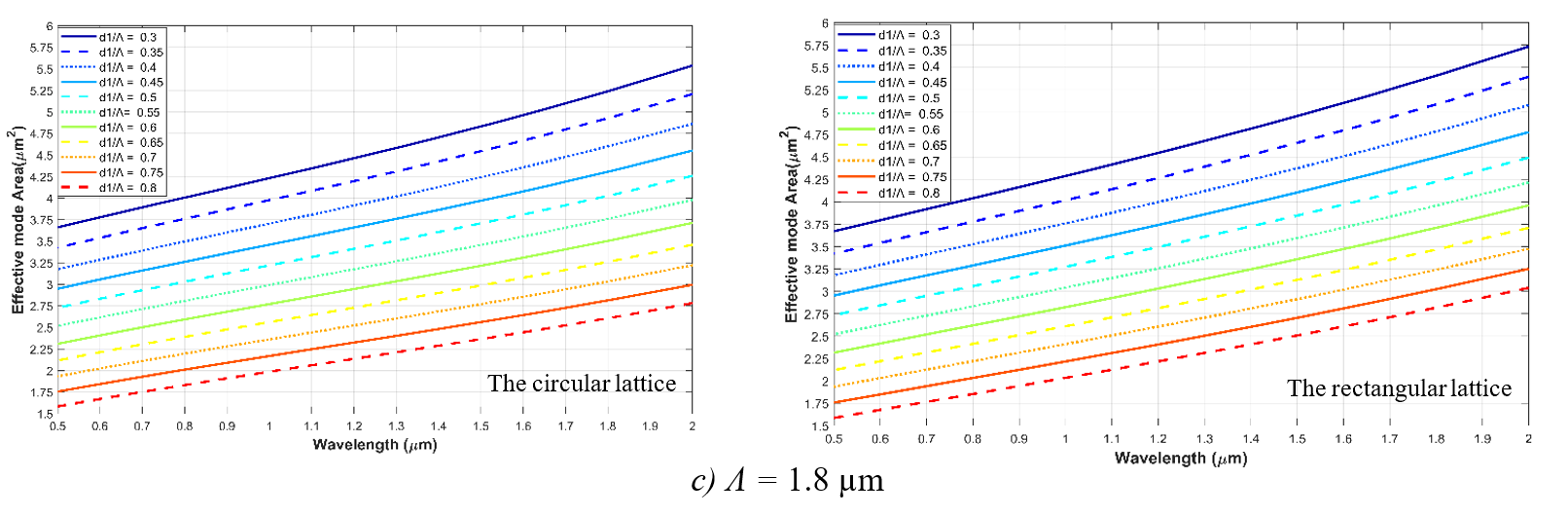 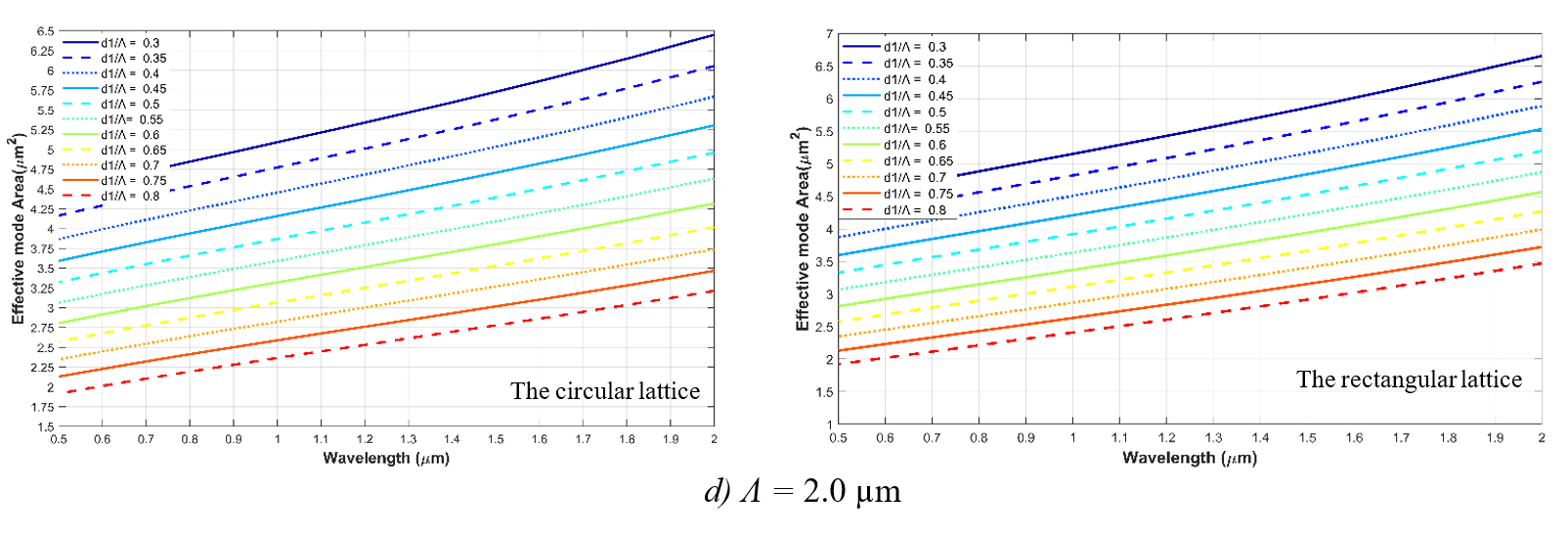 d1/ɅɅ = 1.0 µmɅ = 1.0 µmɅ = 1.5 µmɅ = 1.5 µmɅ = 1.8 µmɅ = 1.8 µmɅ = 2.0 µmɅ = 2.0 µmd1/ɅCirclelatticeRectangularlatticeCirclelatticeRectangularlatticeCirclelatticeRectangularlatticeCirclelatticeRectangularlattice0.32.1152.3133.7043.8344.8975.035.7955.9360.352.0712.1823.4713.8344.6064.7275.4415.5730.41.9432.0583.2553.6064.2994.4405.0935.2320.451.8211,9413.0473.1894.0234.1674.7634.9050.51.7081.8302.8482.9963.7583.9064.4484.5920.551.601.7252.6602.8093.5053,6524.1454.2870.61.4981.6282.4802.6343.2623.4153.8534.0010.651.4031.5352.3082.4653.0313.1823.5753.7230.71.3141.4482.1492.3052.8122.9663.3133.4590.751.231.3671.9932.1522.6022.7563.0593.2070.81.1521.291.8492.0072.4012.5572.822.967PCF  structure#Aeff (µm2 )  Circular lattice#CF1 :  Ʌ = 1.0  µm, d1 /Ʌ = 0.75, Dc = 1.1 µm1.23  Circular lattice#CF2 :  Ʌ = 1.0  µm, d1 /Ʌ = 0.8, Dc = 1.04 µm1.152Rectangular lattice#RF1 : Ʌ  = 1.0  µm, d1 /Ʌ = 0.75, Dc = 1.1 µm1.367Rectangular lattice#RF2 : Ʌ = 1.0  µm, d1 /Ʌ = 0.8, Dc = 1.04 µm1.29PCF structure#(W -1.km -1 )Circular lattice#CF127400Circular lattice#CF226370Rectangular lattice#RF122230Rectangular lattice#RF223550Photonic crystal fibersLiquids#Dc (μm)Pump wavelength(µm)Aeff(µm2 )(W -1 .km -1 )[12]CCl4#F1-1.5511.83-[12]CCl4#F2-1.5510.58-[13]CHCl3#F1-1.031.51290[13]CHCl3#F2-1.034.48440[14]C7 H8#I_0.33.341.557.78-[14]C7 H8#I_0.353.231.5578.9-[15]CS2--1.551.637940This workCS2#CF11.11.551.2327400This workCS2#CF21.041.551.15226370This workCS2#RF11.11.551.36722230This workCS2#RF21.041.551.2923550